ПроектОб утверждении Положения о награждении спортсменовнагрудным значком «ЧЕМПИОН РОССИИ» и его описания В соответствии с пунктом 18 статьи 6 Федерального закона 
от 04.12.2007 № 329-ФЗ «О физической культуре и спорте в Российской Федерации» (Собрание законодательства Российской Федерации, 2007, № 50, 
ст. 6242) и подпунктом 5.2 пункта 5 и подпунктом 9.11 пункта 9 Положения о Министерстве спорта Российской Федерации, утвержденного постановлением Правительства Российской Федерации от 19.06.2012 № 607 (Собрание законодательства Российской Федерации, 2012,  № 26, ст. 3525), 
п р и к а з ы в а ю:1. Утвердить:1.1. Положение о награждении спортсменов нагрудным значком «ЧЕМПИОН РОССИИ» согласно приложению №1 к настоящему приказу. 1.2. Описание нагрудного значка «ЧЕМПИОН РОССИИ» согласно приложению № 2 к настоящему приказу.2. Контроль за исполнением настоящего приказа оставляю за собой.Министр	                                                                                              О.В. МатыцинПриложение № 1   к приказу  Министерства спортаРоссийской Федерацииот «    »  _______ 2021  № _____Положение о награждении спортсменов нагрудным значком «ЧЕМПИОН РОССИИ»1. Настоящее Положение о награждении спортсменов нагрудным значком «ЧЕМПИОН РОССИИ» (далее - Положение) устанавливает порядок награждения спортсменов нагрудным значком «ЧЕМПИОН РОССИИ» (далее - нагрудный значок).  Описание и рекомендуемый образец нагрудного значка, предусмотрены в приложении № 2 к настоящему приказу.2. Нагрудным значком награждается спортсмен, имеющий гражданство Российской Федерации, занявший первое место на чемпионате России по итогам результатов проводимых соревнований, в соответствии с Положениями о межрегиональных и всероссийских официальных спортивных соревнованиях по видам спорта на соответствующий год, утвержденными Министерством спорта Российской Федерации и общероссийскими спортивными федерациями по видам спорта.3. Общероссийскими спортивными федерациями по видам спорта ведется учет выданных значков. Порядок ведения учета нагрудных значков утверждается локальным актом общероссийской спортивной федерацией по виду спорта.4. Если общероссийской спортивной федерацией по виду спорта не учтена информация о награждении спортсмена нагрудным значком, то спортсмен считается не награжденным.  5. Награждение спортсменов нагрудным значком осуществляется общероссийской спортивной федерацией по виду спорта или организаторами спортивных соревнований. 6. Спортсмен, занявший на чемпионате России первое место, награждается нагрудным значком, однократно. Спортсмен, занявший первое место по нескольким видам дисциплин и (или) видов спорта, награждается нагрудным значком в количестве одной единицы.7. Ответственность за нарушение требований настоящего Положения возлагается на общероссийские спортивные федерации по видам спорта и на организаторов спортивных мероприятий, в пределах их полномочий.8. Нагрудный значок рекомендуется носить на левой стороне груди и не передавать третьим лицам для его ношения.Приложение № 2к приказу Министерства спортаРоссийской Федерацииот  «    »  _______ 2021  №  ___ Описание нагрудного значка «ЧЕМПИОН РОССИИ»1. Нагрудный значок «ЧЕМПИОН РОССИИ» имеет форму щита со скруглённым верхом. В центре нагрудного знака вертикальное прямоугольное углубление, фон которого имеет матовую структуру. В центральной части знака со смещением вверх поднятым полированным металлом выполнена надпись в две строки «ЧЕМПИОН РОССИИ».2. Под надписью на матовом фоне поднятым полированным металлом выполнен рельеф в виде стилеобразующего элемента Министерства спорта Российской Федерации - барельеф финиширующих спортсмена и спортсменки (спортивная пара).3. На оборотной стороне знака приспособление для крепления к одежде.4. Техническое описание:а) знак изготавливается из латуни марки Л63 (ГОСТ 15527-2004. «Межгосударственный стандарт. Сплавы медно-цинковые (латуни), обрабатываемые давлением. Марки», введен в действие приказом Федерального агентства по техническому регулированию и метрологии от 25.10.2004 № 42-ст).б) рельеф знака имеет 3 уровня;в) минимальный перепад высот уровней знака составляет 0,5 мм;        г) штампованный, без эмалей;д) покрытие металла – под золото;	е) застежка знака – цанга;         ж) размер знака 20x19 мм;з) толщина знака – 1,7 мм.5. Рекомендуемый образец нагрудного значка «ЧЕМПИОН РОССИИ»: 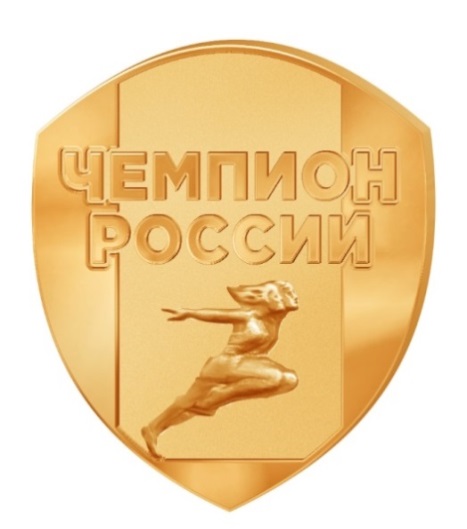 